REPUBLIKA HRVATSKABJELOVARSKO BILOGORSKA ŽUPANIJAOSNOVNA ŠKOLA TRNOVITIČKI POPOVACTrnovitički Popovac 8043280 GarešnicaWeb: os-trnoviticki-popovac.skole.hrTel./fax: 043/542-012, 542-900KLASA: 007-04/23-02/16URBROJ: 2123-28-02-23-06Trnovitički Popovac, 22. prosinca 2023. godineZAKLJUČCIs tridesetpete (35.) sjednice Školskog odboraZaključak 1.Predloženi dnevni red je jednoglasno usvojen.Zaključak 2.Usvojen zapisnik s 34. sjednice Školskog odbora.Zaključak 3.Donesena Odluka o izmjeni i dopuni Financijskog plana rashoda i izdataka za 2024. godinu.Zaključak 4. Donesena Odluka o usvajanju Financijskog plana rashoda i izdataka za 2024. godinu, projekcija za 2025. i 2026. godinu.					              Predsjednica Školskog odbora:_____________________					                   Marija Mrkonja Preberina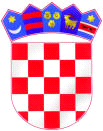 